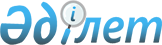 Об утверждении Правил пользования Единой нотариальной информационной системойПриказ Министра юстиции Республики Казахстан от 30 апреля 2021 года № 357. Зарегистрирован в Министерстве юстиции Республики Казахстан 6 мая 2021 года № 22702.
      В соответствии с пунктом 6 статьи 4-1 Закона Республики Казахстан "О нотариате" ПРИКАЗЫВАЮ:
      1. Утвердить Правила пользования Единой нотариальной информационной системой согласно приложению к настоящему приказу.
      2. Департаменту регистрационной службы и организации юридических услуг Министерства юстиции Республики Казахстан в установленном законодательством порядке обеспечить государственную регистрацию настоящего приказа.
      3. Контроль за исполнением настоящего приказа возложить на курирующего Вице-министра юстиции Республики Казахстан.
      4. Настоящий приказ вводится в действие по истечению десяти календарных дней после дня его первого официального опубликования.
      Согласовано
Министерство цифрового развития,
инноваций и аэрокосмической
промышленности
Республики Казахстан
______________________ Правила пользования Единой нотариальной информационной системой Глава 1. Общие положения
      1. Настоящие Правила пользования Единой нотариальной информационной системе (далее - Правила) разработаны в соответствии с пунктом 6 статьи 4-1 Закона Республики Казахстан "О нотариате" и определяют порядок пользования к Единой нотариальной информационной системе (далее по тексту - ЕНИС).
      2. Основные понятия, используемые в настоящих Правилах:
      1) доступ – мероприятия по созданию учетной записи в ЕНИС.
      2) пользователь ЕНИС – нотариусы Республики Казахстан, сотрудники территориальных органов юстиции, нотариальных палат и Республиканской нотариальной палаты, зарегистрированные в системе ЕНИС для выполнения конкретных функций;
      3) учетная запись – информация о пользователе ЕНИС: имя пользователя, права доступа к ресурсам при работе с ЕНИС;
      4) электронно - цифровая подпись (далее – ЭЦП) – набор электронных цифровых символов, созданных средствами электронной цифровой подписи и подтверждающий достоверность электронного документа, его принадлежность и неизменность содержания; Глава 2. Порядок пользования ЕНИС
      3. Для работы в ЕНИС пользователю необходимо иметь ЭЦП физического лица.
      4. Пользователю для получения доступа к ЕНИС необходимо написать заявление в территориальную нотариальную палаты (далее-ТНП). После назначения сотрудника ТНП создает учетную запись в ЕНИС.
      5. Основаниями для прекращения доступа к ЕНИС является:
      1) выход или исключение нотариуса из членства территориальной нотариальной палаты либо прекращения действия его лицензии;
      2) увольнение сотрудника территориального органа юстиции и нотариальной палаты и Республиканской нотариальной палаты.
      6. Для прекращения доступа к ЕНИС по основаниям, указанным в пункте 5 Правил, пользователю необходимо направить заявление с приложением подтверждающих документов. На основании заявления сотрудник ТНП производит блокировку учетной записи пользователя.
      7. Результатом выполнения процесса регистрации является формирование в базе данных ЕНИС учетной записи пользователя ЕНИС.
      8. Для аутентификации в системе пользователю ЕНИС необходимо использовать ЭЦП.
      9. Не допускается передача ЭЦП третьим лицам.
      10. Пользователям ЕНИС не допускается:
      1) работать под чужой учетной записью и ЭЦП;
      2) сообщать другим администраторам и пользователям ЕНИС пароль от ЭЦП;
      3) записывать пароль от ЭЦП на бумаге, в файле, электронной записной книжке и других носителях информации, в том числе на предметах;
      4) покидая рабочее место оставлять систему ЕНИС незаблокированной.
      11. При использовании ЭЦП пользователь ЕНИС руководствуется требованиями:
      1) не сохранять и не передавать ЭЦП другим лицам;
      2) в случае утраты/компрометации пароля от ЭЦП необходимо производить отзыв ЭЦП в соответствии с Правилами выдачи, хранения, отзыва регистрационных свидетельств и подтверждения принадлежности и действительности открытого ключа электронной цифровой подписи корневым удостоверяющим центром Республики Казахстан, удостоверяющим центром государственных органов и национальным удостоверяющим центром Республики Казахстан, утвержденными приказом исполняющего обязанности Министра по инвестициям и развитию Республики Казахстан от 26 июня 2015 года № 727 (зарегистрирован в Министерстве юстиции Республики Казахстан 16 октября 2015 года № 12181);
      3) обеспечивать конфиденциальность и сохранность пароля ЭЦП.
      12. По истечению календарного года со дня получения ЭЦП, пользователю ЕНИС необходимо перевыпустить новую ЭЦП, в противном случае учетная запись будет заблокирована системой автоматически.
					© 2012. РГП на ПХВ «Институт законодательства и правовой информации Республики Казахстан» Министерства юстиции Республики Казахстан
				
      Министр юстиции 
Республики Казахстан 

М. Бекетаев
Приложение к приказу
Министра юстиции
Республики Казахстан
от 30 апреля 2021 года № 357